Parks and Recreation Advisory Board Meeting MinutesJuly 19, 20236:00 P.M.City HallAttendance:	Claudia Duncan, Stephen Dunn, Joene Conley, Staci Wood, Kathy Curtis, Bob Smith, Ann Marie CharetteI.	Call to Order	 Chair Claudia Duncan called the monthly meeting of the Parks and Recreation Advisory Board to order at 6:00PM. II.	Introductions	NoneIII.	Approval of Agenda	Stephen moved to approve the agenda; Kathy seconded. Vote 7-0 to approve.IV.	Approval of Minutes	Minutes were approved as distributed.	V.	Director’s Monthly Report	Included with Total Revenue from FY 2022-2023, and monthly attendance (amended). Also the last 4 holes of the Disc Golf Course have been sponsored by the Brunswick County Disc Golf Club.VI.	Committee Selection & ReportsFacilities – (See Director’s Report)Master Plan Review – No updateVII.	Public Comment – NoneVIII.	Old Business Remind & Report to BOC – No one showed up for July, Bob is August, Kathy is September.  It was pointed out by Tom that someone should be there for those meetings.Lake Ordinance and Wake Regulations – Aug 1st – this is out to the board for the Aug 1 meeting.Friends group – subcommittee report – (See Director’s Report) Tom said that the 501 C 3 is on the Aug agenda for the BOC.IX.	New BusinessResignation and Transition – Chris informed the board that Friday, July 21, is her last day.  Sara Goodwin will be interim director.New & Upcoming Program Highlights- a.i. Founder’s Day – The City Manager told Sara to come up with ideas, and to scale it down and do it at the Community Center since the detour on that side of town takes the traffic flow right through the original site.  At this time, it is still scheduled for August 26, 2023.ii. Family Camp Out at Spring Lake Park is scheduled for Oct. 14 and is open to 8 families.  The event runs from Saturday at 1 pm until Sunday morning.	       b. Youth Programs       i. Before and after school registration begins after the BOC decide on rates/staffing.	        ii. Youth surf fishing outing takes place Aug 12	        iii. Trunk or Treat is Oct. 28	        iv. Winter Ball is Dec. 8New CC Supervisor – posted for hiring again – Melissa lasted a week; Sara did some interviews this weekX.	Next Meeting Agenda Items – Stephen brought up the question of why we have to have 100% recapture for seniors (who are usually on a fixed income), since we have exceeded budget on revenue for this last year.  Tom said there could be a budget amendment.  XI.	Announcements – noneXII.	Adjourn	Ann Marie made the motion to adjourn, Stephen seconded. Vote 7-0 Time 7:15 pmRespectfully submitted,Joene ConleySecretaryParks & Recreation Advisory Board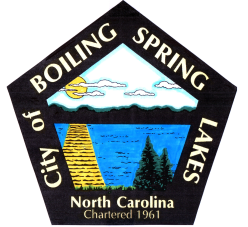 City of Boiling Spring Lakes9 East Boiling Spring RoadBoiling Spring Lakes, NC  28461